Medical History & Informed Consent Form for Intravenous Nutrient Therapy (IVNT) for Non-medicinal IndicationsThis is your medical history form, to be completed prior to your first Intravenous Nutrient Therapy (IVNT) session. All information will be kept confidential. This information will be used for the evaluation of your health and readiness to begin the supplementation program.This form is extensive, but please try to complete it as accurate and complete as possible. Please take your time and complete it carefully and thoroughly, and then review it to be certain you have not left anything out. Your answers will help us design a supplementation that meets your individual needs.If you have questions or concerns, we will help you with those after this form is completed. We realize that some parts of the form will be unclear to you. Do your best to complete the form. Your questions will be thoroughly addressed afterwards. It might be helpful for you to keep a written list of questions or concerns as you complete the medical history form.Date:   _____________________________	Date of birth:   ________________________First name:   _________________________	Last name:   __________________________Phone:   ____________________________	Mobile:   ____________________________Address:	______________________________________________________________________________________________________________________________________________________________________________________________________Emergency ContactName:   ______________________________	Phone:   ______________________________Address:   ________________________________________________________________________________________________________________________________________________________________________________________________________GP/ConsultantName:   ______________________________	Phone:   ______________________________Address:   ___________________________________________________________________ ___________________________________________________________________ ___________________________________________________________________I give/do not give my permission to inform my GP about the Intravenous Nutrient Therapy (IVNT) that I am about to receive.Sign:   ______________________________	Date:   ______________________________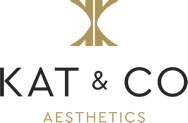 Location: Kat & Co Aesthetics, Birmingham.  GenderMale	FemaleOccupation:    ______________________________________What is your purpose for having this intravenous nutrient therapy (IVNT)? ____________________________________________________________________________________________________________________________________________________________________________________________________________________________________________________________________________________________________Have you had any IVNT before?Yes	NoAre you scared of needles/needle phobic?Yes	NoDo you faint easily when you have blood taken?Yes	NoWomen only answer the following:Check those questions to which you answer yes (leave the others blank).Any menstrual period problems?Are you pregnant?Significant childbirth - related problems?Are you breastfeeding?Urine loss when you cough, sneeze or laugh?Are you on any type of hormone replacement therapy?Comments:  ___________________________________________________________________________________________________________________________________________________________________________________________________________________________________________________________________________________________________________________________________________________Men only answer the following:Check those questions to which you answer yes (leave the others blank).Do you have Prostate problems?Do you have Erectile dysfunction?Are you taking hormone replacement i.e. testosterone?When was your last PSA blood test?Comments:  ___________________________________________________________________________________________________________________________________________________________________________________________________________________________________________________________________________________________________________________________________________________Men and women answer the following:List any prescription medications you are now taking:   ______________________________________________________________________________________________________________________________________________________________________________________________________________________________________________________________________________________________________________________List any self-prescribed medications, dietary supplements, or vitamins you are now taking: _________________________________________________________________________________________________________________________________________________________________________________________________________________________________________________________________________________________________________________________________________________________Date of last complete physical  examination:    _______________________________________Normal	Abnormal	Never	Can’t rememberDate of last electrocardiogram (EKG or ECG): _______________________________________________________________Normal	Abnormal	Never	Can’t rememberList any other medical or diagnostic test you have had in the past two years: __________________________________________________________________________________________________________________________________________________________________________________________________________________________________________________________________________________________________List hospitalizations, including dates of and reasons for hospitalisation:    ________________________________________________________________________________________________________________________________________________________________________________________________________________________________________________________________________________________________________List any drug or other causes of allergies including seafood (shellfish):  _________________________________________________________________________________________________________________________________________________________________________________________________________________________________________________________________________________________________________Past medical historyCheck those questions to which you answer yes (leave the others blank).Heart attack if so, how many years ago? Rheumatic Fever________________________Heart murmurDiseases of the arteriesHigh blood cholesterolAnaemia or other blood disorders i.e. Sickle Cell disease, ThalassemiaG6PD deficiency (glucose-6-phoshate dehydrogenase enzyme deficiency)Varicose veinsArthritis/Gout of legs or armsDiabetes or abnormal blood-sugar testsPhlebitis (inflammation of a vein)Deep vein thrombosis/blood clot in the legDizziness or fainting spellsEpilepsy or seizuresStrokeScarlet FeverInfective endocarditisInfectious mononucleosisNervous or emotional problemsThyroid problemsParathyroid problemsAdrenal gland problemsPancreas/digestion problemsStomach/duodenum ulcerPneumoniaBronchitisContinue on next pageEmphysemaAsthma or Hay feverAbnormal chest X-rayOther lung diseaseKidney diseaseBroken bones/osteoporosisLiver diseaseJaundice or gall bladder problemsAllergies including to shell fishLeukemia or cancerComments:  __________________________________________________________________________________________________________________________________________________________________________________________________________________________________________________________________________________________________________________________________________________Patient Signature: ________________________________________Familial DiseasesHave you or your blood relatives had any of the following (include grandparents, aunts and uncles, but exclude cousins, relatives by marriage and half-relatives)?Check those questions to which you answer yes (leave the others blank).Heart attacks under age 50Strokes under age 50High blood pressureElevated cholesterolDiabetesAsthma or hay feverSkin allergiesCongenital heart disease (existing at birth but not hereditary)Heart operationsRed blood cell disorders i.e. Sickle Cell, Thalassaemia, AnaemiaGlaucomaKidney diseaseObesity (20 or more pounds overweight)Leukemia or cancer under age 60Comments:  __________________________________________________________________________________________________________________________________________________________________________________________________________________________________________________________________________________________________________________________________________________Patient Signature:   _________________________________________________Other heart disease risk factorsHave you ever smoked cigarettes, cigars or a pipe?Yes	NoComments:  ______________________________________________________________________________________________________________________________________________________________DietWhat do you consider a good weight for yourself?   ________________________________________________What is the most you have ever weighed (including when pregnant)?   _________________________________How old were you?   ________________________________________________________________________My current weight is:   _______________________________________________________________________One year ag my weight was:   _________________________________________________________________At age 21 my weight was:   ___________________________________________________________________Do you ever drink alcoholic beverages?Yes	NoIf yes, what is your approximate intake of these beverages?BeerNone	Occasional	Often	If often, _____________ per weekWineNone	Occasional	Often	If often, _____________ per weekHard LiquorNone	Occasional	Often	If often, _____________ per weekAt any time in the past, were you a heavy drinker (consumption of six units of hard liquor per day or more)?Yes	NoComments:  __________________________________________________________________________________________________________________________________________________________________________________________________________________________________________________________________________________________________________________________________________________I have read and understood the purpose of this questionnaire.I declare that the information given in this document is true and complete to the best of my knowledge, and I understand that false information or failure to disclose information may effect my health.I was given the opportunity to ask questions and I have had enough time to reconsider.I accept that further medical information may be requested from my doctor if neededPatient Name: _____________________________________________________________Patient Signature:   _______________________________________   Date: ____________________Practitioner Name: Dr Anahita Mansouri (Dr Ana)Signature:   _______________________________________   Date: ____________________Location: Kat & Co Aesthetics, Birmingham.  Consent to Intravenous Nutrient Therapy (IVNT)Before you choose to use the services of IVNT practitioner: Dr Anahita Mansouri (Dr Ana) please read the following information FULLY AND CAREFULLY:Why Intravenous Nutrient Therapy (IVNT)?The main benefits may include:Injectable micronutrients are not affected by stomach, or intestinal absorption problemsTotal amount of infusion/injection is available to the tissues.Nutrients are forced into cells by means of a high concentration gradient.Higher doses of nutrients can be given than possible by mouth without intestinal irritation.I understand that I have the right to be informed of the procedure, any feasible alternative options, and the risks and benefits. Except in emergencies, procedures are not performed until I have had an opportunity to receive such information and to give my informed consent.GOAL: The basic goal is to encourage people to become (1) knowledgeable about and responsible for their own health, (2) and to bring it to a personal optimum level, (3) to delay the aging process and to (4) enhance their metabolism.INTRAVENOUS NUTRIENT THERAPY (IVNT) is designed to improve your optimum health, absent of other non-nutritional complicating factors, and requires a sincere commitment from you, possible lifestyle changes, and a positive attitude.Since every human being is unique, we cannot guarantee any specific result from INTRAVENOUS NUTRIENT THERAPY (IVNT) protocols and programmes. Medication and or medical conditions may have a negative impact on the positive effects of IVNT.HEALTH CONCERNS: If you suffer from a medical or pathological condition, you need to consult with an appropriate healthcare provider such as your GP or Consultant. If you are under the care of another healthcare provider, it is important that you inform your other healthcare providers of your use of nutritional supplements.If you are using medications of any kind, you are required to alert IVNT practitioner Dr Anahita Mansouri (Dr Ana) to such use, as well as to discuss any potential interactions between medications and nutritional products with your pharmacist.Laboratory testing will be done to determine areas of dysfunction, not to diagnose or treat. Lab testing can assist in revealing nutrient deficiencies and weaknesses, however in many cases nutrient blood tests are not a true reflection of body tissue levels.However, although blood tests do not accurately reflect the nutrient status of nutrients in body tissues outside of the blood stream, certain blood tests are necessary to ascertain if vital organs are functioning normally. Below is a list of blood tests that are necessary even in healthy individuals.Essential blood tests:Full blood countLiver function testKidney Function TestsG6PD enzyme (Required in selected patient groups only, mandatory for Skin Brightening therapy)Patients with any of the following ancestry are at higher risk of G6PD (glucose-6-phoshate dehydrogenase) enzyme deficiency and therefore require this additional blood test as a one off during the initial consultation to ensure they are safe to metabolise IV nutrients:JewishMediterraneanAfricanAsianNew GuineaI confirm that the above listed ancestry criteria do not apply to meI confirm that the above listed ancestry criteria do apply to me and I accept the extra blood test with an additional one-off cost of £40Patient Name: _____________________________________________________________Signature:   _______________________________________   Date: ____________________COMMUNICATION: Every client is an individual, and it is not possible to determine in advance how your system will react to the supplements you need. It is sometimes necessary to adjust your program as we proceed until your body can begin to properly accept products required to correct possible imbalances. It is your responsibility to do your part by following healthy dietary guidelines, exercise your body if possible, get plenty of rest, and learn more about Nutrient health benefits.You should request your other healthcare provider, if any, to feel free to contact IVNT practitioner Dr Anahita Mansouri (Dr Ana) for answers to any questions they may have regarding nutritional therapy.I understand that:The procedure involves inserting a needle into a vein and injecting the selected IVNT protocolAlternatives to intravenous therapy are oral supplementation and / or dietary and lifestyle changesSeveral supplementation sessions may be requiredRisks of intravenous therapy include but not limited to:Occasionally to commonly: discomfort, pain and bruising at injection siteRarely: inflammation in the vein used, phlebitis, metabolic disturbancesExtremely rarely: severe allergic reaction, anaphylaxis, systemic infection, cardiac arrest and possible deathI am aware that other unforeseeable complications could occur. I do not expect Dr Ana (Anahita Mansouri) to anticipate and or explain all risk and possible complications. I rely on them to exercise judgment during the course of treatment with regards to my procedure. I understand the risks and benefits of the procedure and have had the opportunity to have all of my questions answered.I understand that I have the right to consent to or refuse any proposed treatment at any time prior to its performance. At any stage during the infusion/injection, I have the right to request that the procedure is terminated, however I accept that I will not be re-imbursed once supplementation has commenced.My signature on this form affirms that I have given my consent to an Intravenous Nutrient Therapy (IVNT) protocol as specified below:Patient Name: _____________________________________________________________Signature:   _______________________________________   Date: ____________________Practitioner Name: Dr Anahita Mansouri (Dr Ana)Signature:   _______________________________________   Date: ____________________ Location: Kat & Co Aesthetics, Birmingham.  All-in-one Booster ShotsSessionsGlutathione IV Booster ShotVitamin B-12 IV/IM Booster Shot